世界知识产权组织大会第四十八届会议（第26次特别会议）2016年10月3日至11日，日内瓦关于商标、工业品外观设计和地理标志法律常设委员会（SCT）的报告秘书处编拟.	在审议所涉期间，商标、工业品外观设计和地理标志法律常设委员会（SCT）举行了两届会议，即第三十四届会议（2015年11月16日至18日）和第三十五届会议（2016年4月25日至27日）。两届会议主席均为阿迪勒·马利基先生（摩洛哥）。商　标.	在第三十四届会议上，SCT通过了“经修订的关于保护国名防止作为商标注册和使用问题的参考文件”（文件SCT/34/2 Prov.2），作为一份参考文件。该届会议结束时，主席要求秘书处以文件SCT/34/2为基础编拟一份新文件，在SCT第三十五届会议上讨论，文件应指出国名保护方面不同的做法和方法，以及已有的趋同领域。.	按SCT第三十四届会议主席的要求，秘书处编拟了文件SCT/35/4（保护国名防止作为商标注册和使用：做法、方法和可能的趋同领域），提交SCT在第三十五届会议上讨论。该届会议结束时，主席总结说，保护国名防止作为商标注册和使用的项目将保留在议程上，SCT将在下届会议上再次处理，届时有足够时间进行充分讨论。.	此外，秘书处在两届会议上均介绍了互联网域名系统（DNS）的扩大中与商标有关的最新消息，SCT注意到这些消息，并要求秘书处继续通报域名系统的未来发展。工业品外观设计.	关于SCT在工业品外观设计法条约（DLT）草案方面的工作，见文件WO/GA/48/6（关于召开通过外观设计法条约外交会议的事项）。.	除关于DLT草案的工作外，SCT第三十五届会议还审议了文件SCT/35/6中美利坚合众国、日本和以色列三个代表团提出的题为“工业品外观设计和新兴技术：新技术外观设计保护的异同”的提案。会议就该提案交换了观点。.	第三十五届会议总结时，主席要求秘书处在文件SCT/35/6的基础上编拟一份问卷，发给WIPO所有成员国。他进一步要求秘书处编拟一份载有问卷答复的文件，提交SCT下届会议。.	另外，在SCT第三十五届会议上，美利坚合众国代表团表示有意听取关于WIPO数字查询服务（DAS）的介绍，回顾说这项服务用于专利，已准备好用于工业品外观设计优先权文件，但尚未这样用。主席注意到美利坚合众国代表团提出的要求。地理标志.	SCT第三十四届会议审议了关于地理标志工作的三项提案，即美利坚合众国代表团关于编拟各国现行地理标志制度现状调查的提案（文件SCT/31/7），捷克共和国、法国、德国、匈牙利、意大利、葡萄牙、摩尔多瓦共和国、西班牙和瑞士几个代表团关于在域名系统中保护地理标志和国名的联合提案（文件SCT/31/8 Rev.4），以及法国代表团在SCT第三十四届会议上提出的关于研究各国制度中对地理标志的保护和研究在域名系统中保护地理标志的提案（文件SCT/34/6）。SCT第三十四届会议结束时，主席指出，地理标志项目中的各点都将保留在议程上，在SCT下届会议上处理。.	SCT第三十五届会议就文件SCT/31/7、SCT/31/8 Rev.5和SCT/34/6中所载的提案交换了看法。主席总结说，此项目中的各点都将保留在议程上，SCT将在下届会议上再次处理该项目，届时有足够时间充分讨论委员会的地理标志工作计划（文件SCT/35/7第14段）。.	请WIPO大会注意“关于商标、工业品外观设计和地理标志法律常设委员会的报告”（文件WO/GA/48/5）。[文件完]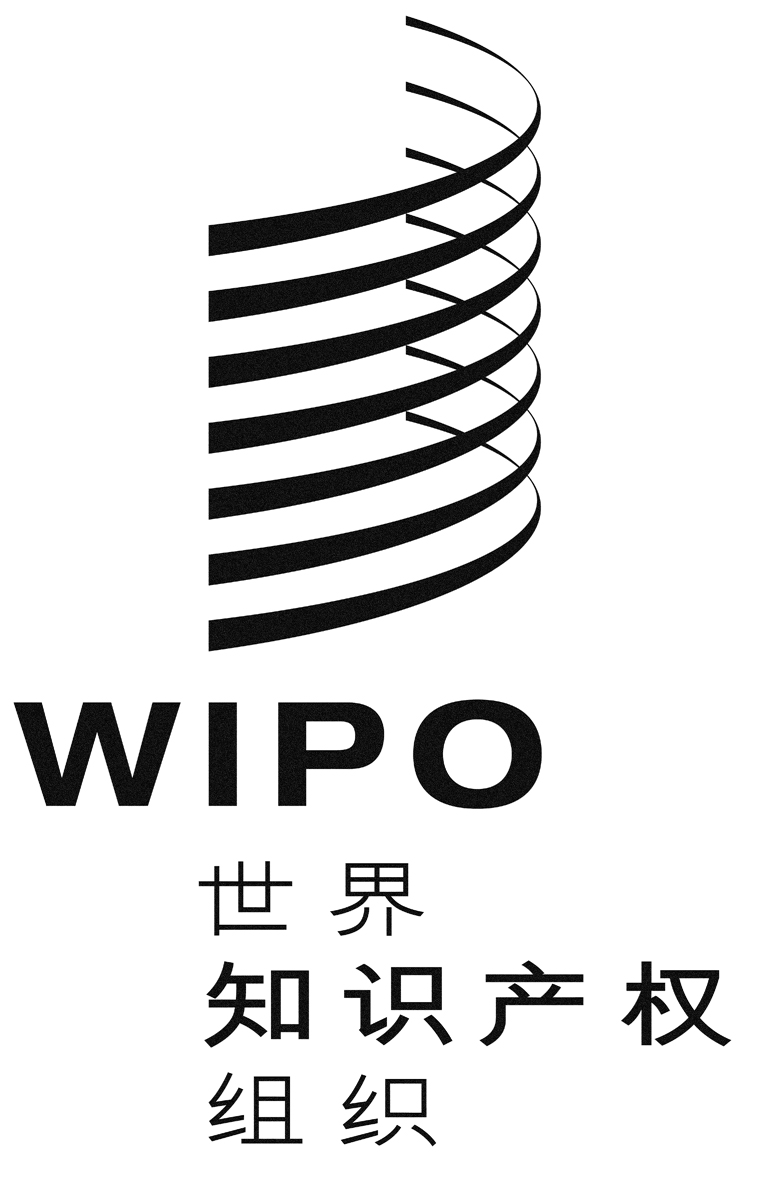 CWO/GA/48/5WO/GA/48/5WO/GA/48/5原 文：英文原 文：英文原 文：英文日 期：2016年7月4日  日 期：2016年7月4日  日 期：2016年7月4日  